TEST DE GEOMETRIE NR.7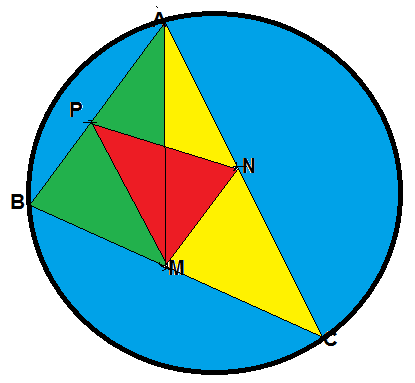 FIE  M,N, P MIJLOACELE LATURILOR TRIUNGHIULUI ABC INSCRIS IN CERCUL DE RAZA R.COMPLETATI TABELUL:ANISOARA IORDACHEABACBCMNPNPMARIA TRIUNGHIULUI ABCRARIA SUPRAFETEIALBASTREARIA SUPRAFETEI GALBENEARIA SUPRAFETEI ROSIEARIA SUPRAFETEI VERDE181410235436108456856426106378512139453